UNIVERSITÀ DEGLI STUDI DI NAPOLI FEDERICO II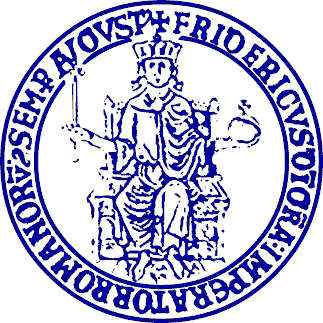 SCUOLA DI MEDICINA E CHIRURGIADipartimento di Neuroscienze e Scienze Riproduttive ed OdontostomatologicheCorso di Laurea in Igiene DentalePresidente: Prof. Luca RamagliaTesi di Laurea  Relatore                                                                                                       Candidato                                                                                                  Ch.mo Prof.                                                                                                Anno Accademico 2022/2023